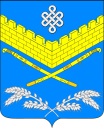 АДМИНИСТРАЦИЯ ИВАНОВСКОГО СЕЛЬСКОГО ПОСЕЛЕНИЯКРАСНОАРМЕЙСКОГО РАЙОНАПОСТАНОВЛЕНИЕот  22 октября 2018 года				                                             № 118станица ИвановскаяОб утверждении порядка формирования, ведения, опубликования перечня муниципального имущества, свободного от правтретьих лиц (за исключением права хозяйственного ведения, права оперативного управления, а также имущественных прав субъектовмалого и среднего предпринимательства), предусмотренногочастью 4 статьи 18 Федерального закона «О развитии малого и среднего предпринимательства в Российской Федерации»В соответствии с Федеральным законом от 24 июля 2007 года                   № 209 - ФЗ «О развитии малого и среднего предпринимательства в Российской Федерации», Федеральным законом от 3 июля 2018 года № 185-ФЗ «О внесении изменений в отдельные законодательные акты Российской Федерации в целях расширения имущественной поддержки субъектов малого и среднего предпринимательства», постановлением Правительства Российской Федерации от 1 декабря 2016 года № 1283 «О внесении изменений в постановление Правительства Российской Федерации от 21 августа 2010 года № 645», приказом Министерства экономического развития Российской Федерации от 20 апреля 2016 года № 264 «Об утверждении Порядка представления сведений об утвержденных перечнях государственного имущества и муниципального имущества, указанных в части 4 статьи 18 Федерального закона «О развитии малого и среднего предпринимательства в Российской Федерации», а также об изменениях, внесенных в такие перечни, в акционерное общество «Федеральная корпорация по развитию малого и среднего предпринимательства», формы представления и состава таких сведений»,  п о с т а н о в л я ю:1. Утвердить порядок формирования, ведения, опубликования перечня муниципального имущества,  свободного от прав третьих лиц (за исключением права хозяйственного ведения, права оперативного управления, а также имущественных прав субъектов малого и среднего предпринимательства), предусмотренного частью 4 статьи 18 Федерального закона «О развитии малого и среднего предпринимательства в Российской Федерации» (приложение № 1). 2. Утвердить порядок и условия предоставления в аренду имущества (в том числе льготы для субъектов малого и среднего предпринимательства,       занимающихся социально значимыми видами деятельности, иными установленными муниципальными программами развития субъектов малого и среднего предпринимательства приоритетными видами деятельности), включенного в перечень муниципального имущества (приложение № 2).3. Утвердить  форму представления и состав сведений об утвержденных перечнях муниципального имущества, указанных в части 4 статьи 18 Федерального закона «О развитии малого и среднего предпринимательства в Российской Федерации» (приложение № 3).4. Финансовому отделу администрации Ивановского сельского поселения Красноармейского района (Белик) осуществлять формирование, утверждение, ведение (в том числе ежегодное дополнение) и обязательное опубликование перечня муниципального имущества, свободного от прав третьих лиц (за исключением права хозяйственного ведения, права оперативного управления, а также имущественных прав субъектов малого и среднего предпринимательства), предусмотренного частью 4 статьи 18 Федерального закона «О развитии малого и среднего предпринимательства в Российской Федерации», в целях предоставления муниципального имущества во владение и (или) пользование на долгосрочной основе субъектам малого и среднего предпринимательства и организациям, образующим инфраструктуру поддержки субъектов малого и среднего предпринимательства.5. Постановление администрации Ивановского сельского поселения Красноармейского района от 03 марта 2017 года № 37 «Об имущественной поддержке субъектов малого и среднего предпринимательства при предоставлении муниципального имущества Ивановского сельского поселения Красноармейского района» считать утратившим силу.6. Контроль за выполнением настоящего постановления возложить на заместителя главы  Ивановского сельского поселения Красноармейского района И.Н. Артюх. 7. Постановление вступает в силу со дня его обнародования.ГлаваИвановского сельского поселения Красноармейского района                                                           А.А. Помеляйко                                                                                ПРИЛОЖЕНИЕ № 1                                                                                    УТВЕРЖДЁН                                                                      постановлением администрации                                                                       Ивановского сельского поселения                                                                           Красноармейского района                                                                               от 22 октября 2018 г.№118ПОРЯДОКформирования, ведения, опубликования перечнямуниципального имущества, свободного от прав третьих лиц(за исключением права хозяйственного ведения, права оперативного управления, а также имущественных прав субъектов малого и среднего предпринимательства), предусмотренного частью 4 статьи 18 Федерального закона «О развитии малого и среднего предпринимательства в Российской Федерации»1. Настоящий порядок формирования, ведения и обязательного опубликования перечня муниципального имущества, свободного от прав третьих лиц (за исключением права хозяйственного ведения, права оперативного управления, а также имущественных прав субъектов малого и среднего предпринимательства), разработан в соответствии с частью 4 статьи 18 Федерального закона «О развитии малого и  среднего предпринимательства в Российской Федерации», в целях предоставления муниципального имущества во владение и (или) в пользование на долгосрочной основе субъектам малого и среднего предпринимательства и организациям, образующим инфраструктуру поддержки субъектов малого и среднего предпринимательства.2. Перечень представляет собой реестр объектов муниципального имущества, свободного от прав третьих  лиц (за исключением права хозяйственного ведения, права оперативного управления, а также имущественных прав субъектов малого и среднего предпринимательства) и предусмотренного частью 1 статьи 18 Федерального закона от 24 июля 2007 года № 209-ФЗ «О развитии малого и среднего предпринимательства в Российской Федерации», которые могут быть предоставлены во владение и (или) в пользование на долгосрочной основе (в том числе по льготным ставкам арендной платы) субъектам малого и среднего предпринимательства, а также отчуждены на возмездной основе в собственность субъектов малого и среднего предпринимательства в соответствии с Федеральным законом от 22 июля 2008 года № 159-ФЗ «Об особенностях отчуждения недвижимого имущества, находящегося в государственной собственности субъектов Российской Федерации или в муниципальной собственности и арендуемого субъектами малого и среднего предпринимательства, и о внесении изменений в отдельные законодательные акты Российской Федерации» и в случаях, указанных в подпунктах 6, 8 и 9 пункта 2 статьи 39.3 Земельного кодекса Российской Федерации. В указанные перечни не включаются                            земельные участки, предусмотренные подпунктами  1-10, 13-15, 18 и 19 пункта 8 статьи 39.11 Земельного кодекса Российской Федерации, за исключением земельных участков, предоставленных в аренду субъектам малого и среднего предпринимательства.3. Формирование Перечня осуществляется в целях:3.1. Предоставления имущества, принадлежащего на праве собственности Ивановскому сельскому поселению Красноармейского района во владение и (или) пользование на долгосрочной основе (в том числе по льготным ставкам арендной платы) субъектам малого и среднего предпринимательства.3.2. Расширения доступности субъектов малого и среднего предпринимательства к информации об имуществе, принадлежащем на праве собственности Ивановскому сельскому поселению Красноармейского района и подлежащем предоставлению им во владение и (или) пользование на долгосрочной основе (в том числе по льготным ставкам арендной платы) в рамках оказания имущественной поддержки, а также для организации передачи включенного в Перечень имущества указанным лицам.3.3. Реализации полномочий органов местного самоуправления по вопросам развития малого и среднего предпринимательства путем оказания имущественной поддержки субъектам малого и среднего предпринимательства.3.4. Повышения эффективности управления муниципальным имуществом, находящимся в собственности Ивановского сельского поселения Красноармейского района.4. В перечень вносятся сведения о муниципальном имуществе, соответствующем следующим критериям:а) муниципальное имущество свободно от прав третьих лиц (за исключением права хозяйственного ведения, права оперативного управления, а также имущественных прав субъектов малого и среднего предпринимательства);б) муниципальное имущество не ограничено в обороте;в) муниципальное имущество не является объектом религиозного назначения;г) муниципальное имущество не является объектом незавершенного строительства;д) в отношении муниципального имущества не принято решение о предоставлении его иным лицам;е) муниципальное имущество не включено в прогнозный план (программу) приватизации имущества, находящегося в собственности муниципального образования Красноармейский район;ж) муниципальное имущество не признано аварийным и подлежащим сносу или реконструкции;з) имущество не признано аварийным и подлежащим сносу;и) имущество не относится к жилому фонду.5. Виды имущества, включаемые в Перечень:5.1. Оборудование, машины, механизмы, установки, транспортные средства, инвентарь, инструменты, пригодные к эксплуатации по назначению  с учетом их технического состояния и морального износа.5.2. Объекты недвижимого имущества, подключенные к сетям инженерно-технического обеспечения (или готовые для подключения) и имеющие подъездные пути.5.3. Объекты недвижимого имущества, планируемые к использованию под административные, торговые, офисные, производственные  и иные цели.5.4 Виды разрешенного использования, функциональное и территориальное зонирование, установленные в отношении земельных участков, на которых расположены включаемые в Перечень объекты недвижимого имущества, должны предусматривать их использование для размещения указанных объектов.5.5. Имущество, закрепленное на праве хозяйственного ведения или оперативного управления за муниципальным унитарным предприятием, на праве оперативного управления за муниципальным учреждением (далее балансодержатель) и отвечающего критериям, в отношении которого имеется предложение балансодержателя, согласованное с органом местного самоуправления, о включении имущества в Перечень.5.6. Инвестиционные площадки.6. Внесение сведений о муниципальном имуществе в перечень (в том числе ежегодное дополнение), а также исключение сведений о муниципальном имуществе из перечня осуществляются постановлением администрации Ивановского сельского поселения Красноармейского района об утверждении перечня или о внесении в него изменений на основе предложений общероссийских некоммерческих организаций, выражающих интересы субъектов малого и среднего предпринимательства, акционерного общества «Федеральная корпорация по развитию малого и среднего предпринимательства», организаций, образующих инфраструктуру поддержки субъектов малого и среднего предпринимательства, а также субъектов малого и среднего предпринимательства.Внесение в перечень изменений, не предусматривающих исключения из перечня муниципального имущества, осуществляется не позднее 10 рабочих дней с даты внесения соответствующих изменений в реестр муниципального имущества.6.1. Рассмотрение предложения, указанного в пункте 6 настоящего Порядка, осуществляется органом в течение 30 календарных дней с даты его поступления. По результатам рассмотрения предложения принимается одно из следующих решений:а) о включении сведений о муниципальном имуществе, в отношении которого поступило предложение, в перечень с учетом критериев, установленных пунктом 4 настоящего  Порядка;б) об исключении сведений о муниципальном имуществе, в отношении которого поступило предложение, из перечня с учетом положений пунктов 6.3 и 6.4 настоящего Порядка;в) об отказе в учете предложения.6.2. В случае принятия решения об отказе в учете предложения, указанного в пункте 6 настоящего Порядка, данное решение направляется лицу, представившему предложение, мотивированный ответ о невозможности включения сведений о муниципальном имуществе в перечень или исключения сведений о муниципальном имуществе из перечня.6.3. Администрация по решению руководителя вправе исключить сведения о муниципальном имуществе из перечня, если в течение 2 лет со дня включения сведений о муниципальном имуществе в перечень в отношении такого имущества от субъектов малого и среднего предпринимательства или организаций, образующих инфраструктуру поддержки субъектов малого и среднего предпринимательства, не поступило:а) ни одной заявки на участие в аукционе (конкурсе) на право заключения договора, предусматривающего переход прав владения и (или) пользования в отношении муниципального имущества;б) ни одного заявления о предоставлении муниципального имущества, в отношении которого заключение указанного договора может быть осуществлено без проведения аукциона (конкурса) в случаях, предусмотренных Федеральным законом «О защите конкуренции».6.4. Исключаются сведения о муниципальном имуществе из перечня в одном из следующих случаев:а) в отношении муниципального имущества в соответствии с действующим законодательством Российской Федерации принято решение о его использовании для муниципальных нужд либо для иных целей;б) право муниципальной собственности на имущество прекращено по решению суда или в ином установленном законом порядке.В случае, если характеристики имущества изменились таким образом, что имущество стало непригодным для использования субъектами малого и среднего предпринимательства по целевому назначению, имущество может быть сохранено в Перечне, при условии предоставления его субъектам малого и среднего предпринимательства на условиях, стимулирующих арендатора осуществить капитальный ремонт и (или) реконструкцию соответствующего объекта;в) отсутствует согласие со стороны субъекта малого и среднего предпринимательства, арендуемого имущество.7. Сведения о муниципальном имуществе вносятся в перечень в составе и по форме, которые установлены в соответствии с частью 4.4 статьи 18 Федерального закона «О развитии малого и среднего предпринимательства в Российской Федерации».8. Сведения о муниципальном имуществе группируются по видам имущества (недвижимое имущество (в том числе единый недвижимый комплекс), движимое имущество).9. Ведение перечня осуществляется в электронной форме.10. Перечень и внесенные в него изменения подлежат  размещению на официальном сайте в информационно-телекоммуникационной сети «Интернет» (в том числе в форме открытых данных) - в течение 3 рабочих дней со дня утверждения.Использование имущества, включенного в Перечень, осуществляется только в целях предоставления его во владение и (или) в пользование субъектам малого и среднего предпринимательства.Запрещается продажа муниципального имущества, включенного в Перечень, за исключением возмездного отчуждения такого имущества в собственность субъектов малого и среднего предпринимательства в соответствии с Федеральным законом от 22 июля 2008 года №159-ФЗ «Об особенностях отчуждения недвижимого имущества, находящегося в государственной или муниципальной собственности и арендуемого субъектами малого и среднего предпринимательства, и о внесении изменений в отдельные законодательные акты Российской Федерации» и в случаях, указанных в подпунктах 6, 8 и 9 пункта 2 статьи 39 Земельного кодекса Российской Федерации. В отношении указанного имущества запрещаются также переуступка прав пользования таким имуществом в уставный капитал любых других субъектов хозяйственной деятельности, передача третьим лицам прав и обязанностей по договорам аренды такого имущества (перенаем), передача в субаренду, за исключением предоставления такого имущества в субаренду субъектам малого и среднего предпринимательства организациями, образующими инфраструктуру поддержки малого и среднего предпринимательства, и в случае, если в субаренду предоставляется имущество, предусмотренное пунктом 14 части 17 Федерального закона от 26 июля 2006 года № 135-ФЗ «О защите конкуренции».Начальник финансового отдела,Главный бухгалтер администрацииИвановского сельского поселенияКрасноармейского района                                                                     Н.В. Белик                                                                               ПРИЛОЖЕНИЕ № 2                                                                                    УТВЕРЖДЁН                                                                      постановлением администрации                                                                       Ивановского сельского поселения                                                                           Красноармейского района                                                                               от 22 октября 2018 г.№118ПОРЯДОКи условия предоставления в аренду муниципального имущества, включенного в перечень муниципального имущества, свободного от прав третьих лиц (за исключением права хозяйственного ведения, права оперативного управления, а также имущественных прав субъектов малого и среднего предпринимательства), предусмотренного частью 4 статьи 18 Федерального закона «О развитии малого и среднего предпринимательства в Российской Федерации»Общие положения1.1. Порядок предоставления в аренду субъектам малого и среднего предпринимательства имущества, включенного в перечень муниципального имущества, определяется в соответствии с требованиями Федерального закона от 26 июля 2006 года № 135-ФЗ «О защите конкуренции».1.2. Условия предоставления в аренду субъектам малого и среднего предпринимательства имущества, включенного в перечень муниципального        имущества, определяются в соответствии с Федеральным законом                           от 24 июля 2007 года № 209-ФЗ «О развитии малого и среднего предпринимательства в Российской Федерации», в соответствии с требованиями Федерального закона от 26 июля 2006 года № 135-ФЗ «О защите конкуренции», договором аренды муниципального имущества.2. Порядок предоставления льгот по уплате аренднойплаты за пользование имуществом, включенным в перечень2.1. Оказание имущественной поддержки субъектам малого и среднего предпринимательства, а также организациям, образующим инфраструктуру поддержки субъектов малого и среднего предпринимательства (за исключением указанных в статье 15 Федеральный закон от 24 июля 2007 года № 209-ФЗ (ред. от 3 августа 2018 года) «О развитии малого и среднего предпринимательства в Российской Федерации» государственных фондов поддержки научной, научно-технической, инновационной деятельности, осуществляющих деятельность в форме государственных учреждений), осуществляется органами местного самоуправления в виде передачи во владение и (или) в пользование муниципального имущества, в том числе земельных участков (за исключением земельных участков, предназначенных для ведения личного подсобного хозяйства, огородничества, садоводства, индивидуального жилищного строительства), зданий, строений, сооружений, нежилых помещений, оборудования, машин, механизмов, установок, транспортных средств, инвентаря, инструментов, на возмездной основе, безвозмездной основе или на льготных условиях в соответствии с муниципальными программами (подпрограммами). Указанное имущество должно использоваться по целевому назначению.2.2. Имущество, включенное в перечень муниципального имущества, свободного от прав третьих лиц (за исключением права хозяйственного ведения, права оперативного управления, а также имущественных прав субъектов малого и среднего предпринимательства), предназначенного для предоставления его в аренду (в том числе по льготным ставкам арендной платы для субъектов малого и среднего предпринимательства, занимающихся социально значимыми видами деятельности) субъектам малого и среднего предпринимательства и организациям, образующим инфраструктуру поддержки субъектов малого и среднего предпринимательства (далее соответственно - Перечень, имущество), предоставляется исключительно в аренду на долгосрочной основе, на срок не менее пяти лет.2.3. Льготы по уплате арендной платы предоставляются субъектам малого и среднего предпринимательства, занимающимся социально значимыми видами деятельности, муниципальными программами (подпрограммами) приоритетными видами деятельности.2.4. Администрация Ивановского сельского поселения Красноармейского района  при заключении договоров аренды с субъектами малого и среднего предпринимательства, указанными в п.2.3 настоящего порядка, предусматривать следующие условия:в первый год аренды - 40 процентов размера арендной платы;во второй год аренды - 60 процентов размера арендной платы;в третий год аренды - 80 процентов размера арендной платы;в четвертый год аренды и далее - 100 процентов размера арендной платы.Начальник финансового отдела,Главный бухгалтер администрацииИвановского сельского поселенияКрасноармейского района                                                                     Н.В. Белик                                    ПРИЛОЖЕНИЕ № 3УТВЕРЖДЁНпостановлением администрацииИвановского сельского поселенияКрасноармейского районаОт 22 октября 2018 года №118ПЕРЕЧЕНЬмуниципального имущества, свободного от правтретьих лиц (за исключением права хозяйственноговедения, права оперативного управления, а также имущественных прав субъектов малого и среднего предпринимательства), предусмотренного частью 4 статьи 18 Федерального закона «О развитии малого и среднего предпринимательства в Российской Федерации»Начальник финансового отдела,Главный бухгалтер администрацииИвановского сельского поселенияКрасноармейского района                                                                                                                                                      Н.В. Белик5Наименование органаПочтовый адресОтветственное структурное подразделениеФ.И.О исполнителяКонтактный номер телефонаАдрес электронной почтыАдрес страницы в информационно-телекоммуникационной сети «Интернет» с размещенным перечнем (изменениями, внесенными в перечень)Администрация Ивановского сельского поселения Красноармейского районаКраснодарский край, Красноармейский район, станица Ивановская,ул. Советская, 26Финансовый отдел администрации Ивановского сельского поселения  Красноармейского районаБелик Наталия Владимировна8-861-65-94-2-56ivanovsk@list.ruhttp://адм-ивановская.рф/№ п/пНомер в реестре имуще-стваАдрес (местоположение) объектаСтруктурированный адрес объектаСтруктурированный адрес объектаСтруктурированный адрес объектаСтруктурированный адрес объектаСтруктурированный адрес объектаСтруктурированный адрес объектаСтруктурированный адрес объектаСтруктурированный адрес объектаСтруктурированный адрес объектаСтруктурированный адрес объектаСтруктурированный адрес объекта№ п/пНомер в реестре имуще-стваАдрес (местоположение) объектаНаиме-но- вание субъек-та Россий-ской ФедерацииНаимено- вание муници- пального района/ городского округа/ внутригородского округа территории города федераль- ного значенияНаименова- ние городского поселения/ сельского поселения/ внутригородского района городского округаВид населенного пунктаНаименова- ние населенного пунктаТип элемен- та планировочной структурыНаименова- ние элемента плани- ровочной структурыТип элемен- та улично-дорож- ной сетиНаименование элемента улич- но дорожной сетиНомер дома (вклю-чая литер) Тип и номер корпуса, строе- ния, владе- ния1234567891011121314--------------Вид объекта недвижимости; движимое имуществоСведения о недвижимом имуществе или его частиСведения о недвижимом имуществе или его частиСведения о недвижимом имуществе или его частиСведения о недвижимом имуществе или его частиСведения о недвижимом имуществе или его частиСведения о недвижимом имуществе или его частиСведения о недвижимом имуществе или его частиВид объекта недвижимости; движимое имуществоКадастровый номерКадастровый номерНомер части объекта недвижимости согласно сведениям государственного кадастра недвижимос- тиОсновная характеристика объекта недвижимостиОсновная характеристика объекта недвижимостиОсновная характеристика объекта недвижимостиНаименование объекта учетаВид объекта недвижимости; движимое имуществоКадастровый номерКадастровый номерНомер части объекта недвижимости согласно сведениям государственного кадастра недвижимос- тиТип (площадь - для земельных участков, зданий, помещений; протяженность, объем, площадь, глубина залегания - для сооружений; протяженность, объем, площадь, глубина залегания согласно проектной документации для объектов незавершенного строительства)Фактическое значение/ Проектируемое значение (для объектов незавершен- ного строительства)Единица измерения (для площади - кв. м; для протяженности - м; для глубины залегания - м; для объема -  куб. м)Наименование объекта учетаВид объекта недвижимости; движимое имуществоНомерТип (кадастро- вый, условный, устаревший)Номер части объекта недвижимости согласно сведениям государственного кадастра недвижимос- тиТип (площадь - для земельных участков, зданий, помещений; протяженность, объем, площадь, глубина залегания - для сооружений; протяженность, объем, площадь, глубина залегания согласно проектной документации для объектов незавершенного строительства)Фактическое значение/ Проектируемое значение (для объектов незавершен- ного строительства)Единица измерения (для площади - кв. м; для протяженности - м; для глубины залегания - м; для объема -  куб. м)Наименование объекта учета1516171819202122--------Сведения о движимом имуществеСведения о движимом имуществеСведения о движимом имуществеСведения о движимом имуществеСведения о движимом имуществеСведения о движимом имуществеСведения о праве аренды или безвозмездного пользования имуществомСведения о праве аренды или безвозмездного пользования имуществомСведения о праве аренды или безвозмездного пользования имуществомСведения о праве аренды или безвозмездного пользования имуществомСведения о праве аренды или безвозмездного пользования имуществомСведения о праве аренды или безвозмездного пользования имуществомСведения о праве аренды или безвозмездного пользования имуществомСведения о праве аренды или безвозмездного пользования имуществомСведения о праве аренды или безвозмездного пользования имуществомСведения о праве аренды или безвозмездного пользования имуществомСведения о движимом имуществеСведения о движимом имуществеСведения о движимом имуществеСведения о движимом имуществеСведения о движимом имуществеСведения о движимом имуществеорганизации, образующей инфраструктуру поддержки субъектов малого и среднего предпринимательстваорганизации, образующей инфраструктуру поддержки субъектов малого и среднего предпринимательстваорганизации, образующей инфраструктуру поддержки субъектов малого и среднего предпринимательстваорганизации, образующей инфраструктуру поддержки субъектов малого и среднего предпринимательстваорганизации, образующей инфраструктуру поддержки субъектов малого и среднего предпринимательствасубъекта малого и среднего предпринимательствасубъекта малого и среднего предпринимательствасубъекта малого и среднего предпринимательствасубъекта малого и среднего предпринимательствасубъекта малого и среднего предпринимательстваТип: оборудование, машины, механизмы, установки, транспортные средства, инвентарь, инструменты, иноеГосу-дарст- венный регис- траци-онный знак (при нали- чии)Наи-мено-вание объ- екта учетаМар-ка, мо- дельГод вы- пус-каКадастровый номер объекта недвижимого имущества, в том числе земельного участка, в (на) котором расположен объектПравообладательПравообладательПравообладательДокументы основаниеДокументы основаниеПравообладательПравообладательПравообладательДокументы основаниеДокументы основаниеТип: оборудование, машины, механизмы, установки, транспортные средства, инвентарь, инструменты, иноеГосу-дарст- венный регис- траци-онный знак (при нали- чии)Наи-мено-вание объ- екта учетаМар-ка, мо- дельГод вы- пус-каКадастровый номер объекта недвижимого имущества, в том числе земельного участка, в (на) котором расположен объектПол- ное наи- мено-ваниеОГРНИННДата зак-лю-че- ния до- го- вораДата окон- чания дейст- вия дого- вораПол- ное наи- мено-ваниеОГРНИННДата зак-лю-че- ния до- го- вораДата окон-ча- ния дейс- твия дого-вора23242526272829303132333435363738----------------Указать одно из значений: в перечне (изменениях в перечни) Сведения о правовом акте, в соответствии с которым имущество включено в перечень (изменены сведения об имуществе в перечне) Сведения о правовом акте, в соответствии с которым имущество включено в перечень (изменены сведения об имуществе в перечне) Сведения о правовом акте, в соответствии с которым имущество включено в перечень (изменены сведения об имуществе в перечне) Сведения о правовом акте, в соответствии с которым имущество включено в перечень (изменены сведения об имуществе в перечне) Указать одно из значений: в перечне (изменениях в перечни) Наименование органа, принявшего документВид документаРеквизиты документаРеквизиты документаДатаНомер3940414243-----